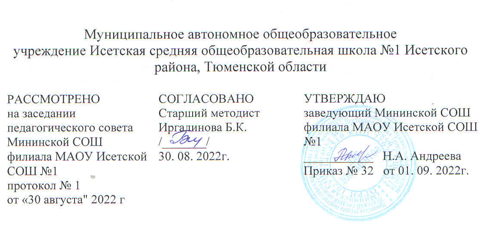 РАБОЧАЯ ПРОГРАММАэлективного курса по литературе(учебный предмет)«Анализ художественного произведения»10 класс2022 - 2023 учебный год(сроки реализации)Учитель:Иргалинова Баян Казбековна                                                                                                                                       Квалификационная категория: перваяс Минино, 2022г.Пояснительная запискаЭлективный курс по литературе «Анализ художественного произведения» предназначен для учащихся 10 классов и рассчитан на 34 часа. Освоение курса литературы, включающего значимые произведения русской классики, требует от десятиклассников умения читать, анализировать, интерпретировать художественные тексты. А также создавать собственные связные речевые произведения на основе прочитанного. Содержание данного курса рассчитано на углубленное изучение литературы в 10 классах.    Основная цель курса – развить и закрепить у учащихся навыки владения устной и письменной речью, сформировать представление об основных тенденциях развития русской литературы 19 века, научить учащихся самостоятельно оценивать художественное произведение и уметь давать эту оценку. При построении данного курса учитывались знания, которые учащиеся получат на уроках по Программе литературного образования. В 10 классе изучаются произведения  неоклассической (традиционной) литературы. В связи с этим данный элективный курс предполагает решение следующих задач: - расширение и углубление знаний о специфике развития, проблематике и поэтике литературы 19 века;- углубление знаний по теории литературы и формирование умений пользоваться современными литературоведческими терминами;- развитие навыков комплексного анализа лирических и прозаических произведений.Данный курс помогает решать и задачи литературного образования: воспитывать вдумчивого читателя, учить школьника размышлять над прочитанным, извлекая из него нравственные уроки.Учитывая загруженность обучающихся в старших классах и уменьшение количества часов по литературе в 10 классе, для анализа подобраны тексты, включённые в программу 10 класса.Программа рассчитана на 1 год обучения, 10 класс - 34 часа (1 час в неделю).Формы изучения курса: тематические занятия, включённые в программу элективного курса, предполагают использование учителем различных форм занятий: лекционные, интерактивные с использованием информационных технологий, практические, творческие. Ожидаемые  результаты обучения.Учащиеся получат представление:о жанрах устной и письменной речи;о составлении простого и сложного плана;о правилах конспектирования критической статьи;об анализе художественных произведений разных жанров;научатся грамотно писать сочинения.Содержание программы (34 часа)Введение. Цели и задачи курса. Современные подходы к анализу художественного произведения. Различение понятий «первичное эмоциональное восприятие», «анализ» и «интерпретация» текста. Что такое анализ в единстве формы и содержания (от формы к содержанию). Виды анализа: лингвистический и литературоведческий, сопоставительный и др.  Теоретический блокТема 1. Литературные направления. Античная литература. Древнерусская литература. Классицизм. Сентиментализм. Романтизм. Реализм.  Модернизм. Особенности литературных направлений.Тема 2. Жанры и роды литературы, понятие о художественном методе и стиле.Роды литературы: эпос, лирика, драма. Жанры русской литературы: роман, повесть, рассказ, стихотворение, поэма, трагедия, драма, комедия и другие. Художественный метод и стиль русских писателей и поэтов XIX векаТема 3. Идейно-тематический анализ произведения. Тема, проблема, конфликт, пафос, идея произведенияТема 4. Композиционный анализ произведения. Особенности композиции прозаических и лирических произведений. Линейная, кольцевая и челночная композиция. Внекомпозиционные элементы: пейзаж, портретная характеристика, описание местности, интерьера, собственно-авторская характеристика, диалог, речь героев.Тема 5. Лингвостилистический анализ текста.Понятие о лингвостилистическом анализе текста. Лингвистический анализ: определение семантики устаревших слов и оборотов, диалектизмов, профессионализмов, терминов, индивидуально-авторских слов.Стилистический анализ: определение словесных средств художественной изобразительности: тропов стилистических фигур, звуковых средств художественной изобразительности.Тема 6. Элементы стихосложения. Ритм. Ритмика. Стопа. Размер. Рифма. Рифмовка. Строфа.Практический блокТема 7. Структура простого и сложного плана. Конспект. Тезисы.Структура сочинения. Вступительная часть сочинения. Виды вступлений: историческое, историко-литературное, аналитическое или проблемное, биографическое, сравнительное, публицистическое, лирическое. Основная часть. Заключение. Правила составления тезисов. Конспектирование как вид письменной работы.Тема 8. Конспект критической статьи.Основные правила конспектирования критической статьи. Составление плана критической статьи. Способы цитирования. Н. Добролюбов.  «Что такое обломовщина?», «Луч света в тёмном царстве».  Д. Писарев. “Базаров”.Тема 9. План развёрнутого ответа на вопрос.Составление плана развёрнутого ответа на вопросы по роману А. Гончарова: «Что мне нравится в Ольге Ильинской?», «Почему Ольге Ильинской не удалось перевоспитать Обломова?».Тема 10. План анализа эпизода. Требования к выполнению работы по анализу эпизода. План анализа эпизода.  Анализ эпизодов пьесы  А. Островского: «Прощание Катерины с Тихоном», «Финальная сцена драмы». Анализ эпизода романа А. Гончарова «Обломов»: «Приезд Штольца к Обломову». Анализ эпизодов романа Ф. Достоевского «Преступление и наказание»: «Раскольников раскрывает тайну убийства Соне», «Встречи Раскольникова с Порфирием Петровичем» и др.Анализ эпизодов романа Л. Толстого «Война и мир»: «Ночь в Отрадном», «Князь Андрей Болконский на Аустерлицком поле», «Первый бал Наташи Ростовой» и др.  Анализ эпизодов пьесы А. П. Чехова «Вишнёвый сад»: «Приезд Раневской в имение», «Финальная сцена комедии».Тема 11. План комплексного анализа прозаического и лирического произведений.Структура плана комплексного анализа художественного произведения: идейно-тематический анализ, композиционный анализ, языковой анализ, стихосложение (для лирических).Тема 12. Идейно-тематический анализ произведения. Определение темы и проблематики произведения. Конфликт произведения: общественный, идеологический, социальный, межличностный, внутренний. Пафос произведения: героический, революционный, патриотический. Идея произведения. Смысл заглавия.Идейно-тематический анализ произведения на материале рассказов И. С. Тургенева. Идейно-тематический анализ лирики на материале произведений Ф.И. Тютчева и А. Фета. Проблемный анализ произведения:  «Идейно-нравственные поиски героев Толстого».Тема 13. Композиционный анализ произведения. Композиция повествования. Композиция рассуждения. Композиция описания. Анализ композиции лирического произведения. Роль вне композиционных элементов: пейзажа, портретной характеристики, описания местности, интерьера, собственно-авторской характеристики, диалога, речевой характеристики героев.Композиционный анализ стихотворений в прозе И. С. Тургенева «Мы ещё повоюем!», «Щи», «Богач» и др. Композиционный анализ лирических произведений на материале лирики Ф. И. Тютчева и А. Фета. Роль детали в художественном произведении (на материале романа Ф. Достоевского «Преступление и наказание»). Роль пейзажа в произведении (на материале романа «Война и мир»).Тема 14. Лингвостилистический анализ текста.Анализ изобразительно-выразительных средств языка на материале произведений А. Фета, Ф. Тютчева, Н. Некрасова.Приёмы сатирического изображения (на материале произведения Салтыкова-Щедрина «История одного города»).Тема 16. Сравнительный и сопоставительный анализ лирических произведений.План сравнительного анализа произведений.Сравнительный и сопоставительный анализ произведений на материале стихотворений поэтов XIX века.Тема 17. План характеристики литературного героя.Характеристика литературного героя (на материале повести Н. Лескова «Очарованный странник»).Тема 18. Комплексный анализ прозаического текста.Комплексный анализ прозаического текста (на материале сказок С-Щедрина).Комплексный анализ рассказа (на материале произведений А. П. Чехова).Комплексный анализ лирического произведения (на материале лирики поэтов XIX века).Календарно-тематическое планирование элективного курса «Анализ художественного произведения»Учебно-методическая литератураОсновные источники: Произведения русских поэтов и писателей 19 века.2.  Методические пособия:1.    Браже Т.Г. Целостное изучение эпического произведения. С.-П.: «Глагол», 20002.    Доронина Т.В., Францова Н.В. Анализ стихотворения.  М.: «Экзамен», 20043. Единый государственный экзамен. Литература: Учебно-тренировочные материалы для   подготовки учащихся. Авт.-сост. Э.А.Красновский, Л.Н.Гороховская, С.А.Зинин. – М.: «Интеллект – Центр», 20074.    Ерохина Е.Л. Учимся писать сочинение. 10 класс: рабочая тетрадь/Е.Л. Ерохина. – М.: Дрофа, 20165.  Золотарёва И. В. Поурочные разработки по русской литературе. 10 класс. 1,2 полугодие. – М.: «Вако», 2005.6.   Никитина Е.И. Русская речь: развитие речи. 10 класс. – М.: Дрофа,2005.7.   Чернец Л.В., Семёнов В.Б., Скиба В.А. Школьный словарь литературоведческих терминов. – М.: «Просвещение», 20023.    Электронные ресурсы.11. Виртуальная школа Кирилла и Мефодия. 9-10 класс.12. ИКТ: Интерактивный курс подготовки к ЕГЭ. Литература. - МедиаХауз№п/пДатаТема занятияКол.часов Примечание 1Вводное занятие. Цели и задачи курса. Особенности устной и письменной речи1Познакомить учащихся со структурой и спецификой элективного курса по литературеТеоретический блок62Литературные направления1Повторить классификацию  направлений в русской литературе, их признаки и отличительные черты3Жанры и роды литературы, понятие о художественном методе и стиле1Повторить определение понятий «жанр» и «род» литературы, особенности родов художественной литературы, дать понятие о худ. методе и стиле 4Идейно-тематический анализ произведения: тема, проблема, конфликт, пафос, идея1Совершенствовать умение определять тему, проблему и идею прозаического произведения5Композиционный анализ произведения1Повторить особенности композиции произведения, различие сюжета и фабулы.6Лингвостилистический анализ текста: лексика и ИВС1Совершенствовать умение анализировать лексический и синтаксический строй произведения, распознавать тропы и стилистические фигуры7Элементы стихосложения1Дать понятие о ритме, рифме, рифмовке, размере лирического произведенияПрактический блок278Структура простого и сложного плана. Конспект. Тезисы.1Дать понятие о составлении тезиса, конспекта, простого и сложного плана9Конспект критической статьи.Н. Добролюбов.  «Что такое обломовщина?», «Луч света в тёмном царстве» 1Отработать умение составлять конспект критической статьи10 Алгоритм работы над сочинением «Душевная драма Катерины» (по пьесе А.Н. Островского «Гроза»)1Научить  работать с планом сочинения.11План развёрнутого ответа на вопрос. Монологическое устное высказывание: «Что мне нравится в Ольге Ильинской?», «Почему Ольге Ильинской не удалось перевоспитать Обломова?»1Умение дать связный ответ на вопрос.12 Алгоритм работы над сочинением «Сон Обломова как средство характеристики главного героя романа И.А. Гончарова»1Отработать умение делать полный комплексный анализ произведения: идейно-тематический, композиционный, языковой13Идейно-тематический анализ произведения на материале рассказов Тургенева.1Отработать умение делать идейно-тематический анализ произведения14  Сочинение-рассуждение «В чем истоки непонимания между людьми разных поколении? (с опорой на роман И.С.Тургенева «Отцы и дети»)1Отработать умение делать композиционный  анализ произведения15Составление тезисов статьи Д. Писарева “Базаров”.1Проверка умения работать с критической статьёй16План анализа лирического произведения (интерпретация, истолкование)1Отработать умение делать полный комплексный анализ лирического произведения: идейно-тематический, композиционный, языковой, стихосложение17Идейно-тематический анализ лирики на материале произведений Ф.И. Тютчева и А. Фета.1Совершенствовать умение определять тему и идею лирического произведения, анализировать развитие конфликта и сюжета (если они есть), черты лирического героя, систему художественных образов стихотворения18Композиционный анализ произведений на материале лирики Ф. И. Тютчева и А. Фета.1Отработать умение делать композиционный  анализ лирического произведения19Анализ изобразительно-выразительных средств языка на материале произведений А. Фета и Ф. Тютчева.1Совершенствовать умение распознавать тропы и стилистические фигуры, проводить языковой поуровневый анализ стихотворного текста 20 Сочинение-рассуждение «Какие вопросы волнуют человека в любую эпоху?» (с опорой на лирические произведения Ф.И. Тютчева, А.А. Фета).1Совершенствовать умение проводить сравнительный и сопоставительный анализы на примере поэтических творений поэтов 19 века.21Приёмы сатирического изображения (на материале произведений Салтыкова-Щедрина)1Познакомить с основными приёмами сатирического изображения, создания комического22Комплексный анализ прозаического текста (на материале сказок С-Щедрина)1Отработать умение делать полный комплексный анализ прозаического произведения23Роль детали в художественном произведении (на материале романа Ф. Достоевского «Преступление и наказание»).1Ознакомить с ролью христианской символики в романе Достоевского «Преступление и наказание»24-25Анализ эпизода: «Раскольников раскрывает тайну убийства Соне», «Встречи Раскольникова с Порфирием Петровичем» и др.2Научить анализировать эпизод произведения в его связи с содержанием произведения26 Сочинение-рассуждение «Во имя чего человек может идти на самопожертвование?» (с опорой на роман Ф.М. Достоевского «Преступление и наказание»)1Раскрыть особенности создания психологического портрета Родиона Раскольникова во фрагментах произведений 27План характеристики литературного героя (на материале произведения Н. Лескова)1Отработать умение характеризовать литературного героя28Роль пейзажа в произведении (на материале романа «Война и мир»)1Проанализировать художественную роль пейзажа и средства его воссоздания в романе29-30Анализ эпизода: «Ночь в Отрадном», «Князь Андрей Болконский на Аустерлицком поле», «Первый бал Наташи Ростовой» и др.2Научить анализировать эпизод произведения в его связи с содержанием произведения31-32 Алгоритм работы над сочинением «Мысль семейная» в романе Л.Н. Толстого «Война и Мир».2Подготовить к сочинению33Комплексный анализ рассказа (на материале произведений А. П. Чехова)1Отработать умение делать полный комплексный анализ прозаического произведения34Анализ эпизода: «Приезд Раневской в имение», «Финальная сцена комедии»1Научить анализировать эпизод произведения в его связи с содержанием произведения